Администрация муниципального образования «Город Астрахань»ПОСТАНОВЛЕНИЕ20 марта 2019 года № 116«О проведении в 2019 году капитального ремонта общего имущества многоквартирных домов, собственники помещений которых не приняли решения о проведении капитального ремонта в установленный срок, в соответствии с региональной программой капитального ремонта, с учетом предоставленных протоколов общих собраний собственников помещений в многоквартирных домах»В соответствии со статьей 189 Жилищного кодекса Российской Федерации, постановлением правительства Астраханской области от 06.02.2014 № 27-П «О региональной программе «Проведение капитального ремонта общего имущества в многоквартирных домах, расположенных на территории Астраханской области, на 2014-2043 годы», с учетом протоколов общих собраний собственников помещений в многоквартирных домах, ПОСТАНОВЛЯЮ:1. Провести в 2019 году капитальный ремонт общего имущества многоквартирных домов, собственники помещений которых не приняли решения о проведении капитального ремонта общего имущества в установленный срок, в соответствии с региональной программой капитального ремонта, с учетом предоставленных протоколов общих собраний собственников помещений в многоквартирных домах.2. Утвердить прилагаемый перечень услуг и (или) работ по капитальному ремонту общего имущества в многоквартирных домах, собственники помещений которых не приняли решения о проведении капитального ремонта общего имущества в установленный срок, в соответствии с региональной программой капитального ремонта, с учетом предоставленных протоколов общих собраний собственников помещений в многоквартирных домах на 2019 год согласно приложению к настоящему постановлению.3. Управлению информационной политики администрации муниципального образования «Город Астрахань»:3.1. Разместить настоящее постановление администрации муниципального образования «Город Астрахань» на официальном сайте администрации муниципального образования «Город Астрахань».3.2. Опубликовать настоящее постановление администрации муниципального образования «Город Астрахань» в средствах массовой информации.4. Контроль за выполнением настоящего постановления администрации муниципального образования «Город Астрахань» возложить на первого заместителя главы администрации муниципального образования «Город Астрахань» Г.В. Диденко.Глава администрации P.Л. Харисов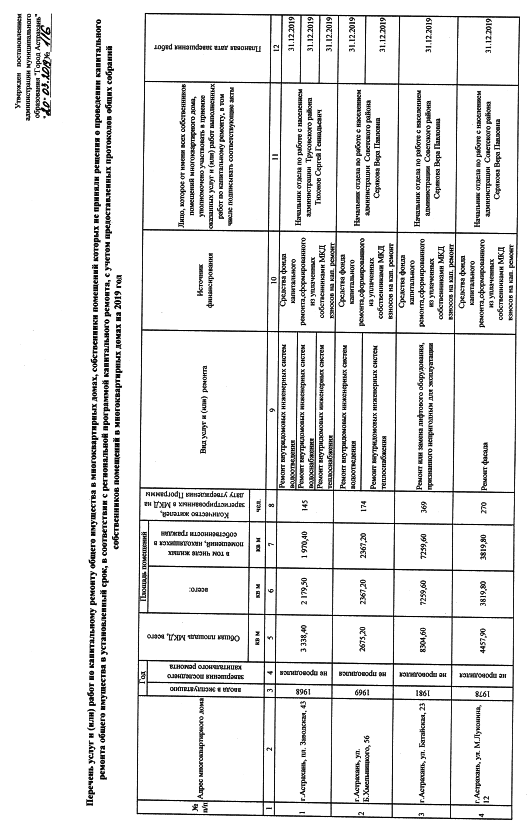 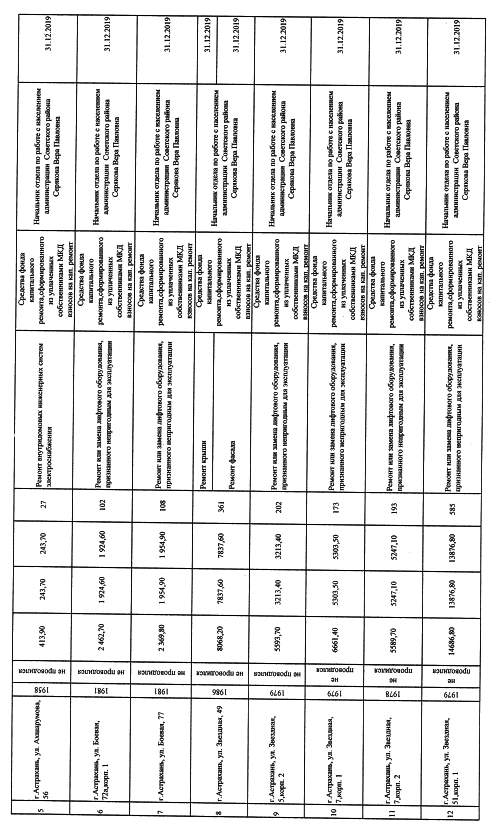 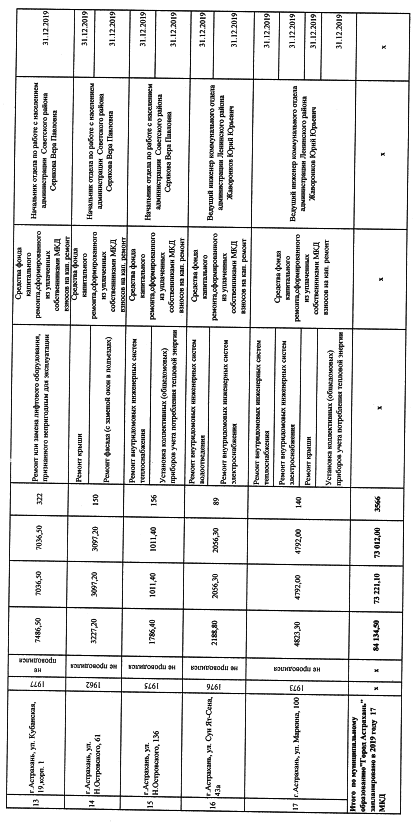 